ΕΛΛΗΝΙΚΗ ΔΗΜΟΚΡΑΤΙΑ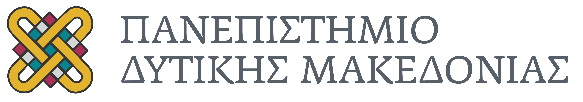 ΣΧΟΛΗ ΚΟΙΝΩΝΙΚΩΝ ΚΑΙ ΑΝΘΡΩΠΙΣΤΙΚΩΝ ΕΠΙΣΤΗΜΩΝ			ΤΜΗΜΑ ΕΠΙΚΟΙΝΩΝΙΑΣ & ΨΗΦΙΑΚΩΝ ΜΕΣΩΝ	Αποτελέσματα κατατακτηρίων εξετάσεων 2022-2023Η  Επιτροπή Κατατάξεων του Τμήματος Επικοινωνίας και Ψηφιακών Μέσων της Σχολής Κοινωνικών και Ανθρωπιστικών Επιστημών του Πανεπιστημίου Δυτικής Μακεδονίας, ανακοινώνει τα αποτελέσματα των Κατατακτηρίων Εξετάσεων ακαδ. Έτους 2022 – 2023 του Τμήματος Επικοινωνίας και Ψηφιακών Μέσων που διενεργήθηκαν τον Δεκέμβριο του έτους 2022.Η βαθμολογία των υποψηφίων που συμμετείχαν στις κατατακτήριες εξετάσεις κατά φθίνουσα συνολική Βαθμολογική σειρά είναι η εξής :Οι επιτυχόντες θα πρέπει να στείλουν  ταχυδρομικά ή με ταχυμεταφορά έως και τις 03/02/2023 τα παρακάτω δικαιολογητικά ώστε να πραγματοποιηθεί η εγγραφή τους στο Τμήμα:Αίτηση πρώτης εγγραφής (επισυνάπτεται)Φωτοτυπία της αστυνομικής ταυτότηταςΦωτογραφία τύπου ταυτότηταςΠιστοποιητικό Γέννησης (αφορά μόνο τους άρρενες)Υπεύθυνη Δήλωση (θεωρημένη για το γνήσιο της υπογραφής από δημόσια αρχή) (επισυνάπτεται)Όσοι επιθυμούν να καταθέσουν αίτηση για αναγνώριση μαθημάτων θα πρέπει επιπλέον να υποβάλλουν:ΑίτησηΠιστοποιητικό Αναλυτικής βαθμολογίας του τμήματος προέλευσηςΟδηγός σπουδών ή περιγράμματα μαθημάτων του τμήματος προέλευσηςΠίνακας αντιστοιχίας μαθημάτων προς αναγνώριση (επισυνάπτεται)Σύμφωνα με το Κανονισμό των προπτυχιακών σπουδών του τμήματος: Αναγνώριση μαθημάτων σε φοιτητές από κατατακτήριες εξετάσεις Οι κατατασσόμενοι/ες απαλλάσσονται από την εξέταση των μαθημάτων στα οποία εξετάστηκαν για την κατάταξή τους εφόσον συγκέντρωσαν στα μαθήματα αυτά βαθμολογία μεγαλύτερη του πέντε στα δέκα. Οι κατατασσόμενοι/ες δύνανται να απαλλαχθούν από την εξέταση μαθημάτων του Τμήματος υποδοχής που διδάχτηκαν και εξετάστηκαν επιτυχώς στο Τμήμα προέλευσης, του ιδίου κύκλου σπουδών με αυτό του Τμήματος υποδοχής, ακολουθώντας τη διαδικασία που προαναφέρθηκε. Στα μαθήματα αυτά θα πρέπει να αντιστοιχεί ο ίδιος ή μεγαλύτερος φόρτος εργασίας από αυτόν που αντιστοιχεί στο πρόγραμμα σπουδών του Τμήματος υποδοχής. Είναι δυνατόν συνδυασμός μαθημάτων των οποίων τα περιεχόμενα αντιστοιχούν στο περιεχόμενο των μαθημάτων να αναγνωριστούν από τη Συνέλευση του Τμήματος. Αρμόδιο όργανο για την αναγνώριση είναι η Συνέλευση του Τμήματος έπειτα από σχετική αίτηση του/της φοιτητή/τρια και θετική εισήγηση που καταθέτει ο/η διδάσκων/ουσα του μαθήματος για την αντιστοιχία του περιεχομένου του μαθήματος και του φόρτου εργασίας. Σε κάθε περίπτωση, για τους/τις φοιτητές/τριες από κατάταξη δεν μπορούν να αναγνωριστούν από το Τμήμα προέλευσης στο Τμήμα υποδοχής μαθήματα περισσότερα από δέκα (10) εξαιρουμένων των μαθημάτων που εξετάστηκαν για την κατάταξη τους. Μετά την αναγνώριση των μαθημάτων του/της, ο φοιτητής/τρια εγγράφεται στο πρώτο εξάμηνο σπουδών. Η Επιτροπή ΚατατάξεωνΤελευταία ψηφία του κινητού του υποψηφίουΑρχές επικοινωνίαςΕισαγωγή στις Νέες Τεχνολογίες Επικοινωνίας και στην Επιστήμη του ΙστούΓλώσσα και ΕπικοινωνίαΣΥΝΟΛΟ1----2938102015452----324410,515,515413----72121114,51136,54----94881012,51335,55----35031011,51334,56----4194101013337----257510,5101232,5